Pigeon pose / Eka Pada Rajakapotasana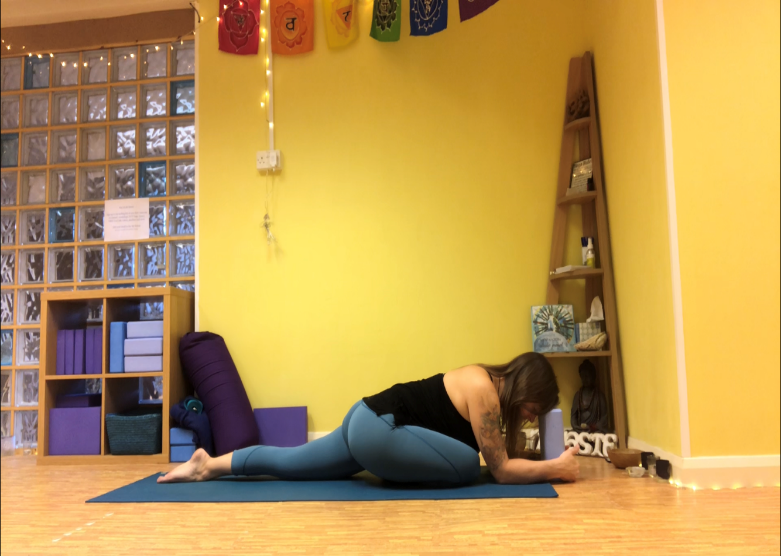 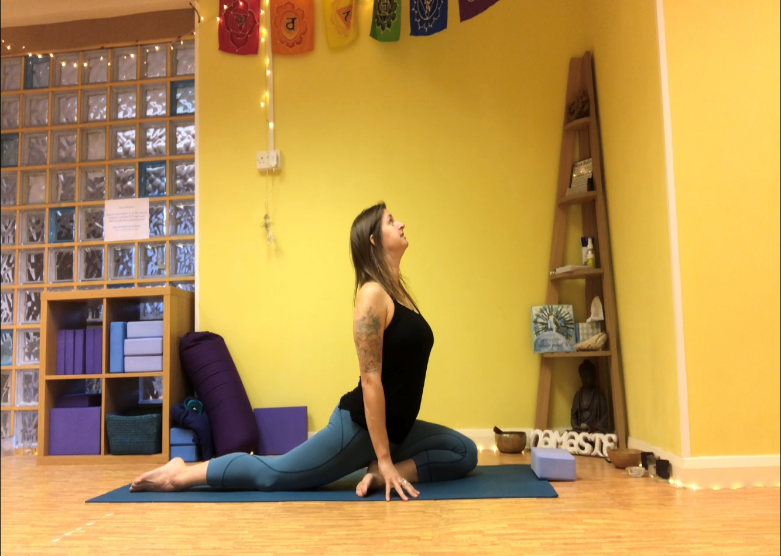 Pigeon pose is a hip opening pose. It can either be very comfortable or challenging so only hold for as long as feels comfortable and use props as required.From all fours slide 1 leg forward placing the knee in between the handsSlide the front leg across to place the foot in front of the thigh of the back legStretch the back leg away ensuring no weight is pushed into the kneeKeep the back flat & hips even – don’t roll onto the front thighStay lifted or fold over the front leg as either variations pictured aboveBreath is relaxedChange sides when readyPose Benefits:CoolingQuiets the mindFront leg – stretches inner thigh & hip rotatorsBack leg – stretches hip flexors & works hamstringsContraindications:Knee or hip injury or replacementHamstring injury